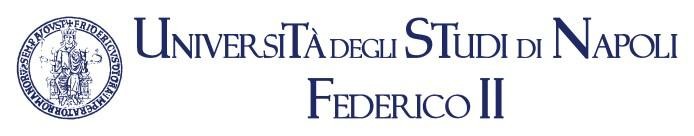 				Orario delle lezioni a.a. 2019/2020			II Anno I Semestre per i corsi di studio M86 					(Tecniche Audioprotesiche)								      http://m86.corsidistudio.unina.it/Le aule per le lezioni sono indicate nel prospetto finaleN.B.: Le lezioni di Igiene Generale e Medicina del lavoro si svolgeranno in orari leggermente diversi dalle altre iniziando alle 13.30 e terminando alle 17.30 invece che alle 13.00-17.00 Riepilogo Insegnamenti per il II Anno I SemestreAUDIOLOGIA E PSICOLOGIA (ESAME) (Presidente Commissione: Prof.ssa Annamaria Franzè)         Audiologia II (Prof.ssa Franzè Annamaria) (Aula    B Edificio 13  )          Psicologia generale  (Prof. ssa Simonetti Giulia ) Aula   B  Edificio  13  )AUDIOPROTESI E PSICOMETRIA (ESAME) (Aula Edificio 13)(Presidente Commissione: Prof.  Elio Marciano)	Audioprotesi I  (Prof . Marciano Elio) (Aula   B  Edificio  13) 	 Aspetti epidemiologici    (Prof. ssa Dell’Orco Silvia ) (Aula   B  Edificio 13 )PROMOZIONE DELLA SALUTE, SICUREZZA E GESTIONE DELLE ATTIVITA’ (ESAME) (Presidente Commissione: ( Prof. Luigi Camera ) 	    Norme di sicurezza  (Prof. Camera Luigi) (Aula   B Edificio 13)  	Igiene generale  (Prof.ssa Pennino Francesca) (Aula Edificio 10)	Medicina del Lavoro (Prof. Sbordone Carmine) (Aula Edificio 10)MEDICINA CLINICA (ESAME) (Presidente Commissione: Prof. Iengo Maurizio)	Patologia Clinica (Prof.ssa Prevete Nella) (Aula   B  Edificio  13 )	Otorino Laringoiatria  (Prof. Maurizio Iengo) (Prof. Elena Cantone) ( Aula    B  Edificio 13)	Medicina Interna  (Prof. Di Minno Giovanni / Iannuzzo Gabriella (Aula   B  Edificio 13  )TIROCINIO II ANNO I SEMESTRE  (ESAME)(Edificio 13)(Presidente Commissione: Dott. Carmine PiccoloDIRETTORE DIDATTICO DEI TIROCINIDott. Carmine PiccoloOrarioLunedì 14.10Martedì 15.10Mercoledì 16.10Giovedì 17.10Venerdì 18.108.30-9.30TirocinioTirocinioTirocinioTirocinioTirocinio9.30-10.30TirocinioTirocinioTirocinioTirocinioTirocinio10.30-11.30TirocinioTirocinioTirocinioTirocinioTirocinio11.30-12.30TirocinioTirocinioTirocinioTirocinioTirocinio13.00-14.00Audioprotesi IAudiologia II IITirocinioAudiologia IIOtorino laringoiatriaAudioprotesi I14.00-15.00Audioprotesi IAudiologia II IITirocinioNorme di sicurezzaOtorino laringoiatriaAudioprotesi I Tirocinio15.00-16.00Medicina InternaPatologia ClinicaNorme di sicurezzaPsicologia generale16.00-17.00Medicina InternaPatologia ClinicaNorme di sicurezzaPsicologia generale generaleOrarioLunedì 21.10Martedì 22.10Mercoledì 23.10Giovedì 24.10Venerdì 25.108.30-9.30TirocinioTirocinioTirocinioTirocinioTirocinio9.30-10.30TirocinioTirocinioTirocinioTirocinioTirocinio10.30-11.30TirocinioTirocinioTirocinioTirocinioTirocinio11.30-12.30TirocinioTirocinioTirocinioTirocinioTirocinioPAUSAPAUSAPAUSAPAUSAPAUSAPAUSA13.00-14.00Audioprotesi IAudiologia IIAudiologia IIOtorino laringoiatriaAudioprotesi I 14.00-15.00Audioprotesi IAudiologia II IITirocinioNorme di sicurezzaOtorino laringoiatriaAudioprotesi I Tirocinio15.00-16.00Medicina InternaPatologia ClinicaNorme di sicurezzaPsicologia generale16.00-17.00Medicina InternaPatologia ClinicaNorme di sicurezzaPsicologia generale generaleOrarioLunedì 28.10Martedì 29.10Mercoledì 30.10Giovedì 31.10Venerdì 01.118.30-9.30TirocinioTirocinioTirocinioTirocinioFESTA9.30-10.30TirocinioTirocinioTirocinioTirocinioFESTA10.30-11.30TirocinioTirocinioTirocinioTirocinioFESTA11.30-12.30TirocinioTirocinioTirocinioTirocinioFESTAPAUSAPAUSAPAUSAPAUSAPAUSAPAUSA13.00-14.00Audioprotesi IAudiologia IIAudiologia IIOtorino laringoiatriaFESTA14.00-15.00Audioprotesi IAudiologia II IITirocinioNorme di sicurezzaOtorino laringoiatriaFESTA15.00-16.00Medicina InternaPatologia ClinicaNorme di sicurezzaPsicologia generaleFESTA16.00-17.00Medicina InternaPatologia ClinicaNorme di sicurezzaPsicologia generaleFESTAOrarioLunedì 04.11Martedì 05.11Mercoledì 06.11Giovedì 07.11Venerdì 08.118.30-9.30TirocinioTirocinioTirocinioTirocinioTirocinio9.30-10.30TirocinioTirocinioTirocinioTirocinioTirocinio10.30-11.30TirocinioTirocinioTirocinioTirocinioTirocinio11.30-12.30TirocinioTirocinioTirocinioTirocinioTirocinioPAUSAPAUSAPAUSAPAUSAPAUSAPAUSA13.00-14.00Audioprotesi IAudiologia IIAudiologia IIOtorino laringoiatriaAudioprotesi I14.00-15.00Audioprotesi IAudiologia II IITirocinioNorme di sicurezzaOtorino laringoiatriaAudioprotesi I Tirocinio15.00-16.00Medicina InternaPatologia ClinicaNorme di sicurezzaPsicologia generalePsicologia generale16.00-17.00Medicina InternaPatologia ClinicaNorme di sicurezzaPsicologia generalePsicologia generaleOrarioLunedì 11.11Martedì 12.11Mercoledì 13.11Giovedì 14.11Venerdì 15.118.30-9.30TirocinioTirocinioTirocinioTirocinioTirocinio9.30-10.30TirocinioTirocinioTirocinioTirocinioTirocinio10.30-11.30TirocinioTirocinioTirocinioTirocinioTirocinio11.30-12.30TirocinioTirocinioTirocinioTirocinioTirocinioPAUSAPAUSAPAUSAPAUSAPAUSAPAUSA13.00-14.00Audioprotesi IAudiologia IIAudioprotesi IOtorino laringoiatriaAudioprotesi I14.00-15.00Audioprotesi IAudiologia II IITirocinioAudioprotesi IOtorino laringoiatriaAudioprotesi I15.00-16.00Medicina InternaPatologia ClinicaAspetti epidem.Psicologia generalePsicologia generale16.00-17.00Medicina InternaPatologia ClinicaAspetti epidem.Psicologia generale generalePsicologia generaleOrarioLunedì 18.11Martedì 19.11Mercoledì 20.11Giovedì 21.11Venerdì 22.118.30-9.30TirocinioTirocinioTirocinioTirocinioTirocinio9.30-10.30TirocinioTirocinioTirocinioTirocinioTirocinio10.30-11.30TirocinioTirocinioTirocinioTirocinioTirocinio11.30-12.30TirocinioTirocinioTirocinioTirocinioTirocinio  PAUSAPAUSA  PAUSAPAUSA  PAUSAPAUSA  PAUSAPAUSA  PAUSAPAUSA  PAUSAPAUSA13.00-14.00Audioprotesi IAudiologia IIAudioprotesi IOtorino laringoiatriaIgiene generale 14.00-15.00Audioprotesi IAudiologia II IITirocinioAudioprotesi IOtorino laringoiatriaIgiene generale15.00-16.00Medicina InternaPatologia ClinicaAspetti epidem.Psicologia generaleMedicina del lavoro16.00-17.00Medicina InternaPatologia ClinicaAspetti epidem.Psicologia generale Medicina del lavoroOrarioLunedì 25.11Martedì 26.11Mercoledì 27.11Giovedì 28.11Venerdì 29.118.30-9.30TirocinioTirocinioTirocinioTirocinioTirocinio9.30-10.30TirocinioTirocinioTirocinioTirocinioTirocinio10.30-11.30TirocinioTirocinioTirocinioTirocinioTirocinio11.30-12.30TirocinioTirocinioTirocinioTirocinioTirocinio  PAUSAPAUSA  PAUSAPAUSA  PAUSAPAUSA  PAUSAPAUSA  PAUSAPAUSA  PAUSAPAUSA13.00-14.00Audioprotesi IAudiologia IIAudioprotesi IOtorino laringoiatriaIgiene generale14.00-15.00Audioprotesi IAudiologia II IITirocinioAudioprotesi IOtorino laringoiatriaIgiene generale15.00-16.00Medicina InternaAudiologia IIAspetti epidem.Otorino laringoiatriaMedicina del lavoro16.00-17.00Medicina InternaAspetti epidem.Medicina del lavoroOrarioLunedì 02.12Martedì 03.12Mercoledì 04.12Giovedì 05.12Venerdì 06.128.30-9.30TirocinioTirocinioTirocinioTirocinioTirocinio9.30-10.30TirocinioTirocinioTirocinioTirocinioTirocinio10.30-11.30TirocinioTirocinioTirocinioTirocinioTirocinio11.30-12.30TirocinioTirocinioTirocinioTirocinioTirocinioPAUSAPAUSAPAUSAPAUSAPAUSAPAUSAPAUSAPAUSAPAUSAPAUSAPAUSAPAUSA13.00-14.00Audioprotesi IAudiologia IIAudioprotesi IOtorino laringoiatriaIgiene generale14.00-15.00Audioprotesi IAudiologia II IITirocinioAudioprotesi IOtorino laringoiatriaIgiene generale15.00-16.00Medicina InternaAudiologia IIAspetti epidem.Otorino laringoiatriaMedicina del lavoro16.00-17.00Medicina InternaAspetti epidem.Medicina del lavoroOrarioLunedì 09.12Martedì 10.12 11.12.12Mercoledì 11.12Giovedì 12.12Venerdì 13.128.30-9.30TirocinioTirocinioTirocinioTirocinioTirocinio9.30-10.30TirocinioTirocinioTirocinioTirocinioTirocinio10.30-11.30TirocinioTirocinioTirocinioTirocinioTirocinio11.30-12.30TirocinioTirocinioTirocinioTirocinioTirocinioPAUSA13.00-14.00Audioprotesi IAudiologia IIIgiene generaleOtorino laringoiatriaIgiene generale14.00-15.00Audioprotesi IAudiologia II IITirocinioIgiene generaleOtorino laringoiatriaIgiene generale15.00-16.00Medicina InternaAudiologia IIMedicina del lavoroOtorino laringoiatriaMedicina del lavoro16.00-17.00Medicina InternaMedicina del lavoroMedicina del lavoroOrarioLunedì 16.12Martedì 17.12Mercoledì 18.12Giovedì 19.12Venerdì 20.128.30-9.30TirocinioTirocinioTirocinioTirocinioTirocinio9.30-10.30TirocinioTirocinioTirocinioTirocinioTirocinio10.30-11.30TirocinioTirocinioTirocinioTirocinioTirocinio11.30-12.30TirocinioTirocinioTirocinioTirocinioTirocinioPAUSAPAUSAPAUSAPAUSAPAUSAPAUSA13.00-14.00Audioprotesi IAudiologia IIAudioprotesi IOtorino laringoiatriaIgiene generale14.00-15.00Audioprotesi IAudiologia IIAudioprotesi IOtorino laringoiatriaIgiene generale15.00-16.00Medicina InternaAudiologia IIAspetti epidem.Otorino laringoiatriaMedicina del lavoro16.00-17.00Medicina InternaAspetti epidem.Medicina del lavoroOrarioLunedì 23.12Martedì 24.12Mercoledì 25.12Giovedì 26.12Venerdì 27.128.30-9.309.30-10.30     FESTA10.30-11.3011.30-12.3013.00-14.00FESTAFESTAFESTAFESTAFESTA14.00-15.00FESTAFESTAFESTAFESTAFESTA15.00-16.00FESTAFESTAFESTAFESTAFESTA16.00-17.00FESTAFESTAFESTAFESTAFESTAFESTAFESTAFESTAFESTAFESTAOrarioLunedì 30.12Martedì 31.12Mercoledì 01.01Giovedì 02.01Venerdì 03.018.30-9.309.30-10.30     FESTA10.30-11.3011.30-12.3013.00-14.00FESTAFESTAFESTAFESTAFESTA14.00-15.00FESTAFESTAFESTAFESTAFESTA15.00-16.00FESTAFESTAFESTAFESTAFESTA16.00-17.00FESTAFESTAFESTAFESTAFESTAOrarioLunedì 06.01Martedì 07.01Mercoledì 08.01Giovedì 09.01Venerdì 10.018.30-9.30FESTATirocinioTirocinioTirocinioTirocinio9.30-10.30FESTATirocinioTirocinioTirocinioTirocinio10.30-11.30FESTATirocinioTirocinioTirocinioTirocinio11.30-12.30FESTATirocinioTirocinioTirocinioTirocinio13.00-14.00FESTAAudiologia IIAudiologia IIOtorino laringoiatriaAudiologia II14.00-15.00FESTAAudiologia IIAudiologia IIOtorino laringoiatriaAudiologia II15.00-16.00FESTAAudiologia IIAspetti epidem.Otorino laringoiatriaAudiologia II16.00-17.00FESTAAspetti epidem.OrarioLunedì 13.01Martedì 14.01Mercoledì 15.01Giovedì 16.01Venerdì 17.018.30-9.30TirocinioTirocinioTirocinioTirocinioTirocinio9.30-10.30TirocinioTirocinioTirocinioTirocinioTirocinio10.30-11.30TirocinioTirocinioTirocinioTirocinioTirocinio11.30-12.30TirocinioTirocinioTirocinioTirocinioTirocinioPAUSAPAUSAPAUSAPAUSAPAUSAPAUSA13.00-14.00Audioprotesi IAudiologia IIAudiologia IIOtorino laringoiatriaAudiologia II14.00-15.00Audioprotesi IAudiologia II IITirocinioAudiologia II IITirocinioOtorino laringoiatriaAudiologia II15.00-16.00Medicina InternaAudiologia IIAudiologia IIOtorino laringoiatriaAudiologia II16.00-17.00Medicina InternaAspetti epidem. Aspetti epidem.OrarioLunedì 20.01Martedì 21.01Mercoledì 22.01Giovedì 23.01Venerdì 24.018.30-9.30TirocinioTirocinioTirocinioTirocinioTirocinio9.30-10.30TirocinioTirocinioTirocinioTirocinioTirocinio10.30-11.30TirocinioTirocinioTirocinioTirocinio11.30-12.30TirocinioTirocinioTirocinioTirocinioPAUSAPAUSAPAUSAPAUSAPAUSAPAUSA13.00-14.00Audioprotesi IAudiologia IIAudiologia IIOtorino laringoiatria14.00-15.00Audioprotesi IAudiologia II IITirocinioAudiologia II IITirocinioOtorino laringoiatria15.00-16.00Medicina InternaAudiologia IIAudiologia II Audiologia IIOtorino laringoiatria16.00-17.00Medicina InternaAspetti epidem. Aspetti epidem.OrarioLunedì 27.01Martedì 28.01Mercoledì 29.01Giovedì 30.01Venerdì 31.018.30-9.309.30-10.3010.30-11.3011.30-12.30PAUSAPAUSAPAUSAPAUSAPAUSA13.00-14.00Audioprotesi IAudiologia IIAudiologia IIOtorinolaringoiatria14.00-15.00Audioprotesi IAudiologia IIAudiologia IIOtorinolaringoiatria15.00-16.00Audioprotesi IAudiologia IIAudiologia IIOtorinolaringoiatria16.00-17.00Aspetti epidem.OrarioLunedì 03.02Martedì 04.02Mercoledì 05.02Giovedì 06.02Venerdì 07.028.30-9.309.30-10.3010.30-11.3011.30-12.30PAUSAPAUSAPAUSAPAUSAPAUSAPAUSA13.00-14.00Audioprotesi IAudiologia II14.00-15.00Audioprotesi IAudiologia II15.00-16.00Audioprotesi IAudiologia II16.00-17.00Aspetti epidem.